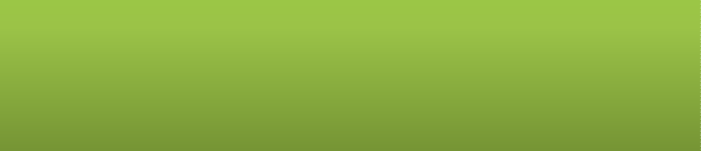 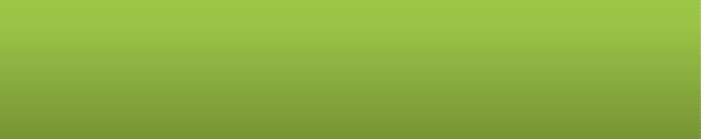 С началом каникул детей подстерегает повышенная опасность на дорогах, у водоёмов, в лесу, на игровых площадках, в садах, во дворах.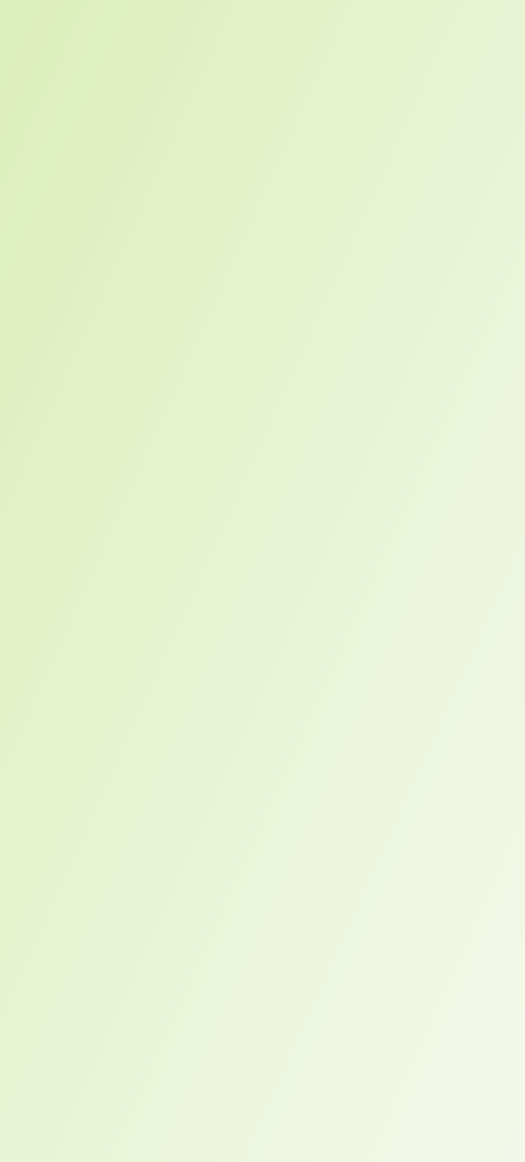 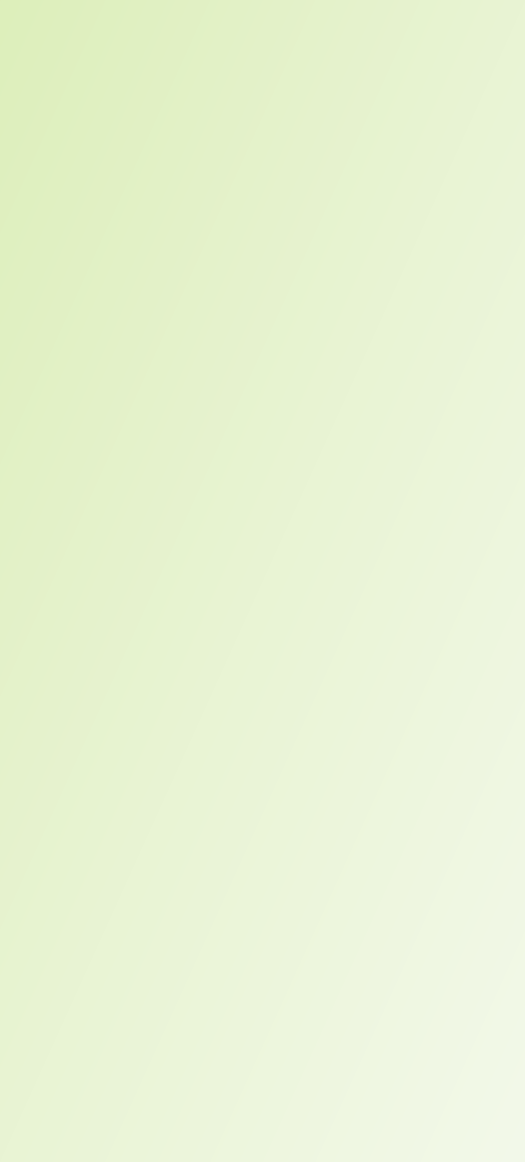 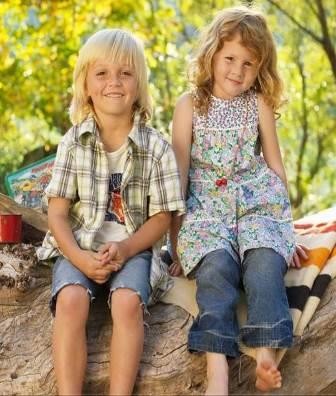 Чтобы дети были отдохнувшими, здоровыми надо помнить ряд правил и условий при организации их отдыха с родителями, родственниками, друзьями (на даче, в деревне у бабушки):формируйте у детей навыки обеспечения личной безопасности;проведите с детьми индивидуальные беседы, объяснив важные правила, соблюдение которых поможет сохранить жизнь;решите проблему свободного времени детей;помните: поздним вечером и ночью детям и подросткам запрещено появляться на улице без сопровождения взрослых;постоянно будьте в курсе, где и с кем Ваш ребёнок, контролируйте место пребывания детей;не разрешайте разговаривать с незнакомыми людьми, объясните ребёнку, что он имеет полное право сказать«нет» всегда и кому угодно, если этот «кто-то» пытается причинить ему вред;чтобы не стать жертвой или виновником дорожно- транспортного происшествия, обучите детей правилам дорожного движения, научите их быть предельно внимательными на дороге и в общественном транспорте;проявляйте осторожность и соблюдайте все требования безопасности, находясь с детьми на игровой или спортивной площадке, в походе;изучите с детьми правила езды на велосипедах, квадроциклах, скутерах, мопедах, мотоциклах.Помните! Детям, не достигшим 14 лет, запрещено управлять велосипедом на автомагистралях и приравненных к ним дорогам, а детям, не достигшим 16 лет, скутером (мопедом, квадроциклом).Помните, что от природы дети беспечны и доверчивы. Внимание у детей бывает рассеянным. Поэтому, чем чаще Вы напоминаете ребёнку несложные правила поведения, тем больше вероятность, что он их запомнит и будет применять. Вы должны регулярно их напоминать.Сохранение жизни и здоровья детей – главная обязанность взрослых.Внушите своим детям семь «НЕ»:Не открывай дверь незнакомым людям.Не ходи никуда с незнакомыми людьми, как бы они не уговаривали и что бы интересное не предлагали.Не разговаривай с незнакомыми и малознакомыми людьми, не бери от  них подарки.Не садись в машину с незнакомыми людьми.Не играй на улице с наступлением темноты.Не входи в подъезд, лифт с незнакомыми людьми.Не сиди на подоконнике.Напоминайте, чтобы дети соблюдали следующие правила:уходя из дома, всегда сообщали, куда идут и как с ними можно связаться в случае  необходимости;избегали случайных знакомств, приглашений в незнакомые компании;сообщали по телефону, когда они возвращаются домой.Следите за тем, с кем общается Ваш ребенок и где он бывает, нет ли среди его знакомых сомнительных взрослых людей или подверженных криминальному влиянию сверстников. Постарайтесь изолировать от них ребенка.Смотрите, чтобы Ваш ребенок не пользовался сомнительной литературой и видеопродукцией. Ограничьте и сделайте подконтрольным общение ребенка в интернете.Пожалуйста, сделайте всё, чтобы каникулы Ваших детей прошли благополучно и отдых не был омрачён.Безопасность на водеКогда купаешься, поблизости от тебя должны быть люди;не заходи на глубокое место, если не умеешь плавать или плаваешь плохо;не ныряй в незнакомых местах;не заплывай за буйки;нельзя выплывать на судовой ход и приближаться к судну;не устраивай в воде игр, связанных с захватами;нельзя плавать на надувных матрасах и камерах (если плохо плаваешь);не пытайся плавать на бревнах, досках, самодельных плотах;если ты решил покататься на лодке, выучиосновные правила безопасного поведения в этом случае;необходимо уметь правильно управлять своими возможностями.ЭлектробезопасностьЕсли хочешь долго жить – не приближайся без крайней необходимости к находящимся поднапряжением проводам и электроустановкам.Нельзя:влезать на опоры высоковольтных линий;играть под воздушными линиями электропередач;устраивать под высоковольтными линиями походные биваки и стоянки;разводить костры под высоковольтными линиями;делать на провода набросы проволоки и других предметов;запускать под высоковольтными линиями воздушного змея;влезать на крыши домов и строений, где поблизости проходят электрические провода;заходить в электрощитовые и другие электротехнические помещения;крайне опасно касаться оборванных висящих или лежащих на земле проводов или даже приближаться к ним.Безопасность на дороге Правила перехода дороги по нерегулируемому пешеходному переходу:остановись у пешеходного перехода на краю тротуара, не наступая на бордюр;посмотри налево и направо и определи: какая это дорога – с двусторонним движением или содносторонним;пропусти все близко движущиеся транспортные средства;убедись, что нет транспортных средств,движущихся в сторону пешеходного перехода задним ходом;начинай переход только на безопасном расстоянии от движущихся транспортных средств, определяя эторасстояние, помни об остановочном пути;пересекай проезжую часть быстрым шагом, но не бегом!не прекращай во время перехода наблюдать за транспортными средствами слева, а на другой половине дороги – справа;при одностороннем движении наблюдай за транспортными средствами со стороны их движения;иди по переходу под прямым углом к тротуару, а не наискосок. Правила для пешеходов:ходи только по тротуарам, если тротуара нет – иди по обочине навстречу движению;переходи улицу только там, где разрешено, посмотри сначала налево, потом направо;не переходи улицу на красный свет, даже если нет машин;не играй на дороге или рядом с ней;не выбегай на проезжую часть;не выходи на мостовую из-за препятствия; Правила для велосипедистов:когда садишься на велосипед, проверь руль и тормоза;ездить на велосипедах по дорогам можно только с 14 лет, а на мопедах с 16 лет;запрещается ездить по проезжей части, если есть велосипедная дорожка;если надо пересечь дорогу, это делается пешком, держа велосипед за руль по обычным правилам дляпешеходов;во время езды на велосипеде не выпускай руль изБезопасность на железнодорожных путяхПереходите железнодорожные пути только в установленных местах, пользуясь  пешеходными мостами, тоннелями, настилами, убедившись в отсутствии движущегося поезда или маневрового локомотива. Запомните:проезд и переход через железнодорожные пути допускается только в установленных и оборудованных для этого местах;при проезде и переходе через железнодорожные пути необходимо пользоваться специально оборудованными для этого пешеходными переходами,	тоннелями,	мостами, железнодорожными переездами. Запрещается:подлезать под железнодорожным подвижным составом;перелезать через автосцепные устройства между вагонами;заходить за ограничительную линию у края пассажирской платформы;бежать по пассажирской платформе рядом с прибывающим или отправляющимся поездом;устраивать различные подвижные игры;прыгать	с	пассажирской	платформы	на железнодорожные пути;осуществлять посадку и (или) высадку во время движения.рук.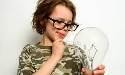 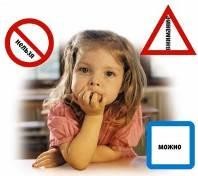 